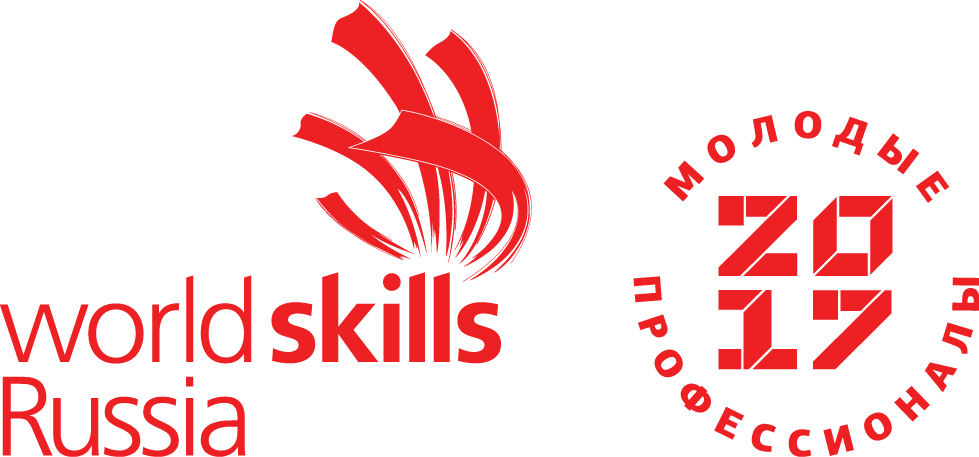 ТЕХНИЧЕСКОЕ ОПИСАНИЕ КОМПЕТЕНЦИИ        Визуальный мерчендайзинг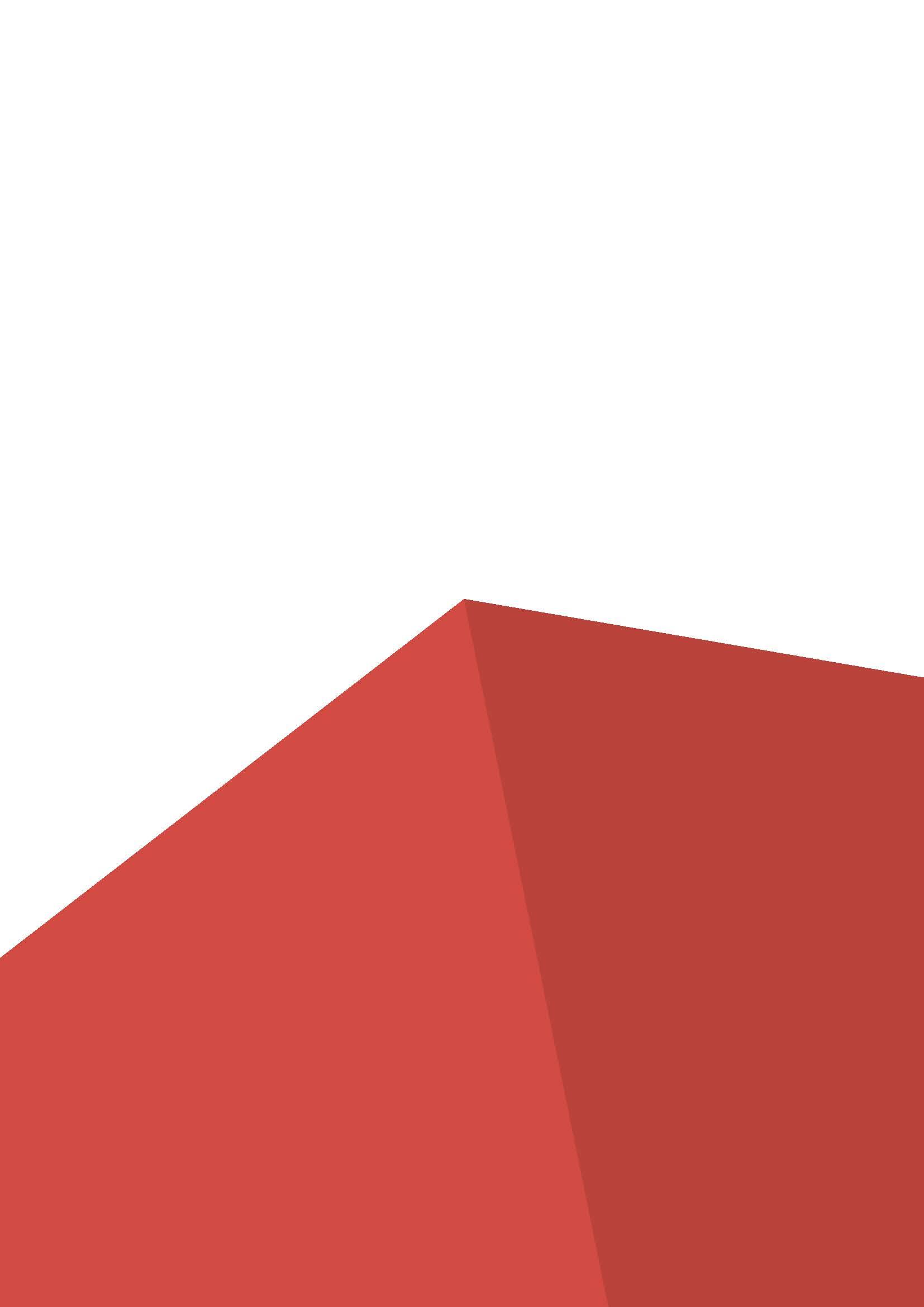 Организация Союз «Молодые профессионалы (Ворлдскиллс Россия)» (далее WSR) в соответствии с уставом организации и правилами проведения конкурсов установила нижеизложенные необходимые требования владения этим профессиональным навыком для участия в соревнованиях по компетенции.Техническое описание включает в себя следующие разделы:Copyright © 2019 СОЮЗ «ВОРЛДСКИЛЛС РОССИЯ» Все права защищеныЛюбое воспроизведение, переработка, копирование, распространение текстовой информации или графических изображений в любом другом документе, в том числе электронном, на сайте или их размещение для последующего воспроизведения или распространения запрещено правообладателем и может быть осуществлено только с его письменного согласия.1. ВВЕДЕНИЕ1.1. НАЗВАНИЕ И ОПИСАНИЕ ПРОФЕССИОНАЛЬНОЙ КОМПЕТЕНЦИИ1.1.1	Название профессиональной компетенции: Визуальный мерчендайзинг1.1.2	Описание профессиональной компетенции.Визуальный мерчендайзер создает витрину и внутреннее рекламное оформление в магазинах и универсальных магазинах, таким образом, именно на нем лежит основная ответственность за то, как смотрится магазин розничной торговли. Основной задачей визуального мерчендайзера является максимальное увеличение продаж путем взаимодействия и общения с целевой аудиторией и создания положительной атмосферы. Визуальный мерчендайзер напрямую взаимодействует с потенциальными клиентами посредством оформления и создает положительное впечатление, которое, в свою очередь, влияет на выручку от продаж в данном виде деятельности. Притом, что невозможно точно оценить влияние оформления, выполненного визуальным мерчендайзером, считается, что оно становится все более важным элементом маркетинга и продаж успешного предприятия розничной торговли.Визуальный мерчендайзер работает как в магазинах розничной торговли, являющихся частью группы и получающих поддержку из центрального офиса, так и в независимых магазинах с большой личной самостоятельностью и ответственностью. Действия, которые выполняет визуальный мерчендайзер, основаны на интерпретации и анализе задания, создании оформления и реализации — работе с продукцией и реквизитом.Организация работы и самоорганизация, коммуникации и компетенции межличностного общения, решение проблем, инновации и креативность; способность разрабатывать оригинальные «притягивающие внимание» концепции с «вау-эффектом», которые позитивно вовлекут целевой рынок, а также внимание к деталям / окончательному оформлению — универсальные качества превосходного визуального мерчендайзера.Визуальный мерчендайзер может работать в группах или один в зависимости от размера бизнеса. В среднем и крупном бизнесе они работают в тесном сотрудничестве с маркетинговой командой и командой по продажам. Какова бы ни была организация работы, обученный и опытный визуальный мерчендайзер демонстрирует высокий уровень персональной ответственности и самостоятельности. От понимания задач и целей отделов маркетинга и продаж, правильной интерпретации задания и понимания поведения целевых рынков и до создания оформления с «вау-эффектом» — каждый этап работы визуального мерчендайзинга и оформления имеет непосредственную связь с выручкой от продаж.Принимая во внимание глобализацию визуального представления и мобильность людей на мировом уровне, визуальный мерчендайзер сталкивается с быстро расширяющимися возможностями и вызовами. Талантливому визуальному мерчендайзеру доступно множество коммерческих предложений по всему миру, однако для этого он должен понимать самые разные культуры, тенденции и стили и работать с ними. Поэтому разнообразие компетенций, связанных с визуальным мерчендайзингом, будет, вероятнее всего, расширяться.1.2. ВАЖНОСТЬ И ЗНАЧЕНИЕ НАСТОЯЩЕГО ДОКУМЕНТАДокумент содержит информацию о стандартах, которые предъявляются участникам для возможности участия в соревнованиях, а также принципы, методы и процедуры, которые регулируют соревнования. При этом WSR признаёт авторское право WorldSkills International (WSI). WSR также признаёт права интеллектуальной собственности WSI в отношении принципов, методов и процедур оценки.Каждый эксперт и участник должен знать и понимать данное Техническое описание.1.3. АССОЦИИРОВАННЫЕ ДОКУМЕНТЫПоскольку данное Техническое описание содержит лишь информацию, относящуюся к соответствующей профессиональной компетенции, его необходимо использовать совместно со следующими документами:WSR, Регламент проведения чемпионата;WSR, онлайн-ресурсы, указанные в данном документе.WSR, политика и нормативные положенияИнструкция по охране труда и технике безопасности по компетенции2. СПЕЦИФИКАЦИЯ СТАНДАРТА WORLDSKILLS (WSSS)2.1. ОБЩИЕ СВЕДЕНИЯ О СПЕЦИФИКАЦИИ СТАНДАРТОВ WORLDSKILLS (WSSS)WSSS определяет знание, понимание и конкретные компетенции, которые лежат в основе лучших международных практик технического и профессионального уровня выполнения работы. Она должна отражать коллективное общее понимание того, что соответствующая рабочая специальность или профессия представляет для промышленности и бизнеса.Целью соревнования по компетенции является демонстрация лучших международных практик, как описано в WSSS и в той степени, в которой они могут быть реализованы. Таким образом, WSSS является руководством по необходимому обучению и подготовке для соревнований по компетенции.В соревнованиях по компетенции проверка знаний и понимания осуществляется посредством оценки выполнения практической работы. Отдельных теоретических тестов на знание и понимание не предусмотрено.WSSS разделена на четкие разделы с номерами и заголовками.Каждому разделу назначен процент относительной важности в рамках WSSS. Сумма всех процентов относительной важности составляет 100.В схеме выставления оценок и конкурсном задании оцениваются только те компетенции, которые изложены в WSSS. Они должны отражать WSSS настолько всесторонне, насколько допускают ограничения соревнования по компетенции.Схема выставления оценок и конкурсное задание будут отражать распределение оценок в рамках WSSS в максимально возможной степени. Допускаются колебания в пределах 5% при условии, что они не исказят весовые коэффициенты, заданные условиями WSSS.3. ОЦЕНОЧНАЯ СТРАТЕГИЯ И ТЕХНИЧЕСКИЕ ОСОБЕННОСТИ ОЦЕНКИ3.1. ОСНОВНЫЕ ТРЕБОВАНИЯ Стратегия устанавливает принципы и методы, которым должны соответствовать оценка и начисление баллов WSR.Экспертная оценка лежит в основе соревнований WSR. По этой причине она является предметом постоянного профессионального совершенствования и тщательного исследования. Накопленный опыт в оценке будет определять будущее использование и направление развития основных инструментов оценки, применяемых на соревнованиях WSR: схема выставления оценки, конкурсное задание и информационная система чемпионата (CIS).Оценка на соревнованиях WSR попадает в одну из двух категорий: измерение и судейское решение. Для обеих категорий оценки использование точных эталонов для сравнения, по которым оценивается каждый аспект, является существенным для гарантии качества.Схема выставления оценки должна соответствовать процентным показателям в WSSS. Конкурсное задание является средством оценки для соревнования по компетенции, и оно также должно соответствовать WSSS. Информационная система чемпионата (CIS) обеспечивает своевременную и точную запись оценок, что способствует надлежащей организации соревнований.Схема выставления оценки в общих чертах является определяющим фактором для процесса разработки Конкурсного задания. В процессе дальнейшей разработки Схема выставления оценки и Конкурсное задание будут разрабатываться и развиваться посредством итеративного процесса для того, чтобы совместно оптимизировать взаимосвязи в рамках WSSS и Стратегии оценки. Они представляются на утверждение Менеджеру компетенции вместе, чтобы демонстрировать их качество и соответствие WSSS.  4. СХЕМА ВЫСТАВЛЕНИЯ ОЦЕНКИ4.1. ОБЩИЕ УКАЗАНИЯВ данном разделе описывается роль и место Схемы выставления оценки, процесс выставления экспертом оценки конкурсанту за выполнение конкурсного задания, а также процедуры и требования к выставлению оценки.Схема выставления оценки является основным инструментом соревнований WSR, определяя соответствие оценки Конкурсного задания и WSSS. Она предназначена для распределения баллов по каждому оцениваемому аспекту, который может относиться только к одному модулю WSSS.Отражая весовые коэффициенты, указанные в WSSS Схема выставления оценок устанавливает параметры разработки Конкурсного задания. В зависимости от природы навыка и требований к его оцениванию может быть полезно изначально разработать Схему выставления оценок более детально, чтобы она послужила руководством к разработке Конкурсного задания. В другом случае разработка Конкурсного задания должна основываться на обобщённой Схеме выставления оценки. Дальнейшая разработка Конкурсного задания сопровождается разработкой аспектов оценки. В разделе 2.1 указан максимально допустимый процент отклонения, Схемы выставления оценки Конкурсного задания от долевых соотношений, приведенных в Спецификации стандартов.Схема выставления оценки и Конкурсное задание могут разрабатываться одним человеком, группой экспертов или сторонним разработчиком. Подробная и окончательная Схема выставления оценки и Конкурсное задание, должны быть утверждены Менеджером компетенции.Кроме того, всем экспертам предлагается представлять свои предложения по разработке Схем выставления оценки и Конкурсных заданий на форум экспертов для дальнейшего их рассмотрения Менеджером компетенции.Во всех случаях полная и утвержденная Менеджером компетенции Схема выставления оценки должна быть введена в информационную систему соревнований (CIS) не менее чем за два дня до начала соревнований, с использованием стандартной электронной таблицы CIS или других согласованных способов. Главный эксперт является ответственным за данный процесс. 4.2. КРИТЕРИИ ОЦЕНКИОсновные заголовки Схемы выставления оценки являются критериями оценки. В некоторых соревнованиях по компетенции критерии оценки могут совпадать с заголовками разделов в WSSS; в других они могут полностью отличаться. Как правило, бывает от пяти до девяти критериев оценки, при этом количество критериев оценки должно быть не менее трёх. Независимо от того, совпадают ли они с заголовками, Схема выставления оценки должна отражать долевые соотношения, указанные в WSSS.Критерии оценки создаются лицом (группой лиц), разрабатывающим Схему выставления оценки, которое может по своему усмотрению определять критерии, которые оно сочтет наиболее подходящими для оценки выполнения Конкурсного задания. Сводная ведомость оценок, генерируемая CIS, включает перечень критериев оценки.Количество баллов, назначаемых по каждому критерию, рассчитывается CIS. Это будет общая сумма баллов, присужденных по каждому аспекту в рамках данного критерия оценки.4.3. СУБКРИТЕРИИКаждый критерий оценки разделяется на один или более субкритериев. Каждый субкритерий становится заголовком Схемы выставления оценок.В каждой ведомости оценок (субкритериев) указан конкретный день, в который она будет заполняться.Каждая ведомость оценок (субкритериев) содержит оцениваемые аспекты, подлежащие оценке. Для каждого вида оценки имеется специальная ведомость оценок. 4.4. АСПЕКТЫКаждый аспект подробно описывает один из оцениваемых показателей, а также возможные оценки или инструкции по выставлению оценок. В ведомости оценок подробно перечисляется каждый аспект, по которому выставляется отметка, вместе с назначенным для его оценки количеством баллов.Сумма баллов, присуждаемых по каждому аспекту, должна попадать в диапазон баллов, определенных для каждого раздела компетенции в WSSS. Она будет отображаться в таблице распределения баллов CIS, в следующем формате:4.5. МНЕНИЕ СУДЕЙ (СУДЕЙСКАЯ ОЦЕНКА)При принятии решения используется шкала 0–3. Для четкого и последовательного применения шкалы судейское решение должно приниматься с учетом:эталонов для сравнения (критериев) для подробного руководства по каждому аспектушкалы 0–3, где:0: исполнение не соответствует отраслевому стандарту;1: исполнение соответствует отраслевому стандарту;2: исполнение соответствует отраслевому стандарту и в некоторых отношениях превосходит его;3: исполнение полностью превосходит отраслевой стандарт и оценивается как отличное.Под промышленным стандартом подразумевается стандарт, принятый в индустрии и утвержденный нормативными документами (см. библиотеку документов государственных стандартов).  Каждый аспект оценивают три эксперта, каждый эксперт должен произвести оценку, после чего происходит сравнение выставленных оценок. В случае расхождения оценок экспертов более чем на 1 балл, экспертам необходимо вынести оценку данного аспекта на обсуждение и устранить расхождение. За процессом оценивания следит главный эксперт или заместитель главного эксперта. При оценивании участника эксперта-компатриота, сами эксперты-компатриоты на площадку не допускаются.4.6. ИЗМЕРИМАЯ ОЦЕНКАОценка каждого аспекта осуществляется тремя экспертами. В процессе оценивания присуждается только максимальная оценка или ноль баллов. В случае, если мнения экспертов расходятся общая оценка достигается путем совместно обсуждения до принятия единого решения. За процессом оценивания следит главный эксперт или заместитель главного эксперта. При оценивании участника эксперта-компатриота, сами эксперты-компатриоты на площадку не допускаются.4.7. ИСПОЛЬЗОВАНИЕ ИЗМЕРИМЫХ И СУДЕЙСКИХ ОЦЕНОКОкончательное понимание по измеримым и судейским оценкам будет доступно, когда утверждена Схема оценки и Конкурсное задание. Приведенная таблица содержит приблизительную информацию и служит для разработки Оценочной схемы и Конкурсного задания.4.8. СПЕЦИФИКАЦИЯ ОЦЕНКИ КОМПЕТЕНЦИИОценка Конкурсного задания будет основываться на следующих критериях (модулях):Модуль A	«Исследование и интерпретация» – исследование в режиме онлайн современных трендов, тенденций, выбранного товара, с учетом предложенной тематики и целевой аудитории для создания витрины – метод оценивания: мнение судей и измерение.   Модуль B «Дизайн» – выполнение скетчей, создание обоснования дизайна для проектирования итогового эскиза  витрины  – метод оценивания: мнение судей и измерение.                            Модуль C «Подготовка и изготовление» – подготовка стен и пола витрины, создание реквизита, задуманного в модуле А, B – метод оценивания: мнение судей и измерение.             Модуль D «Размещение товара и реквизита в вертикальной витрине» – размещение товара и реквизита в витрине согласно итоговому эскизу – метод оценивания: мнение судей и измерение. Модуль E «Измеряемые навыки» –  выполнение витрины, согласно     разработанным чертежам и схемам, и соответствию цветовых пантонов – метод оценивания: мнение судей и измерение.                 Модуль F «Размещение товара и реквизита в горизонтальной витрине» – размещение товара и реквизита в витрине согласно итоговому эскизу – метод оценивания: мнение судей и измерение.4.9. РЕГЛАМЕНТ ОЦЕНКИГлавный эксперт и Заместитель Главного эксперта обсуждают и распределяют Экспертов по группам (состав группы не менее трех человек) для выставления оценок. Каждая группа должна включать в себя как минимум одного опытного эксперта. Эксперт (эксперт-компатриот) не оценивает участника из своей организации.Эксперты должны быть разделены на группы в соответствии с опытом участия в WorldSkills, общих знаний, культуры, языка и т. п. Группы данных экспертов будут участвовать в выставлении оценок в равномерном соотношении по количеству оцениваемых аспектов. Группы экспертов будут оценивать одни и те же показатели для всех конкурсантов (за исключением экспертов-компатриотов).При возникновении конфликтных ситуаций в процессе оценивания эксперту-источнику конфликта будет вынесено предупреждение от Главного эксперта или заместителя Главного эксперта. В случае вынесения второго предупреждения данному эксперту – эксперт удаляется с площадки, путем голосования всех членов жюри (больше 50% голосов) и фиксацией конфликтной ситуации и последующего удаления с площадки через протокол.Конкурсанты и эксперты-компатриоты не могут общаться до произведения процедуры оценивания, даже в перерыве на обед. Каждое зафиксированное общение эксперта-компатриота с участником будет отмечено и повлияет на оценку участника в процессе оценивания. Примечание: В схеме оценивания в обязательном порядке будет существовать объективная оценка по каждому модулю, свидетельствующая об общении эксперта-компатриота с участником.5. КОНКУРСНОЕ ЗАДАНИЕ5.1. ОСНОВНЫЕ ТРЕБОВАНИЯРазделы 2, 3 и 4 регламентируют разработку Конкурсного задания. Рекомендации данного раздела дают дополнительные разъяснения по содержанию КЗ. Продолжительность Конкурсного задания не должна быть менее 15 и более 22 часов. Возрастной ценз участников для выполнения Конкурсного задания от 17 до 22 лет. Вне зависимости от количества модулей, КЗ должно включать оценку по каждому из разделов WSSS.Конкурсное задание не должно выходить за пределы WSSS.Оценка знаний участника должна проводиться исключительно через практическое выполнение Конкурсного задания.При выполнении Конкурсного задания не оценивается знание правил и норм WSR.Конкурсное задание секретное. Эксперты-компатриоты не должны знать конкретные характеристики задания (тема, целевая аудитория, «Чёрный ящик») до момента непосредственного выполнения задания участниками. Перед началом старта, на основании Регламента, дается 15 минут на общение участника и компатриота. Затем отдельно участникам выдается задание, товар и «Чёрный ящик» для ознакомления, после чего участники могут задать вопросы Главному эксперту. Компатриоты не могут участвовать в данном обсуждении.5.2. СТРУКТУРА КОНКУРСНОГО ЗАДАНИЯКонкурсное задание содержит 6 модулей:Модуль A. Исследование и интерпретация.Модуль B. Дизайн.Модуль C. Подготовка и изготовление.Модуль D. Размещение товара и реквизита в вертикальной витрине.Модуль E. Измеряемые навыки.Модуль F. Размещение товара и реквизита в горизонтальной витрине.5.3. ТРЕБОВАНИЯ К РАЗРАБОТКЕ КОНКУРСНОГО ЗАДАНИЯОбщие требования:Конкурсное задание выполняется индивидуально. Каждому конкурсанту предоставляются две витрины, рабочая зона и место для хранения. Конкурсантам предоставляется одинаковый набор материалов и инструментов в день знакомства с рабочим местом в C-1. За время проведения соревнований конкурсантам необходимо будет создать две витрины: первая - творческая экспозиция с проведением исследования, разработки и установки, основываясь на единой теме (выбранной рандомно в день С1), целевой аудитории (выданной экспертами), товаре, расходных материалах из инфраструктурного листа и материалах из черного ящика;вторая – витрина на исполнительское мастерство с выполнением заданий, на основании выданных чертежей, цветовых пантонов.Задание 1. Исследование, дизайн и изготовление витрины по заданной теме (день С1, С2)Для выполнения творческой витрины участники соревнований в день С1 получат: тему, целевую аудиторию, коллекцию аксессуаров, «Чёрный ящик» и краткую информацию о бренде. Модуль A: Исследование и интерпретацияУчастнику необходимо: • провести исследование, согласно брифу:    - тема    - целевая аудитория    - особенности бренда    - ассортимент товара    - «Чёрный ящик»;• подобрать изображения, отражающие вдохновение участника, и расположить их в папку «Вдохновение» на рабочем столе (не менее 15 изображений);• сохранить ссылки на все подобранные изображения и расположить их на рабочем столе в папке «Ссылки», в документе Word (в ссылках не должны присутствовать интернет ресурсы, такие как Yandex, Pinterest, Google);• выбрать итоговые изображения из папки «Вдохновение» и расположить их в папке «Итоговые изображения» на рабочем столе (не менее 5 изображений); • оригинально интерпретировать концепцию/тему; • создать подробный план работы на два дня для модулей C D (С1, С2) с таймингом выполнения заданий и технологической последовательностью операций, распечатать документ и оставить на письменном столе.Модуль B: ДизайнУчастнику необходимо:• создать подробное дизайн-обоснование, поясняющее все основные моменты концепции, в виде простого маркированного списка (не менее 6-ти пояснений); распечатать документ и оставить на письменном столе;• показать развитие дизайна в скетчах по заданной теме (не менее 6 скетчей);Скетчи должны быть выполнены вручную или с частичным совмещением компьютерной графики.• создать итоговый эскиз, согласно профессиональному стандарту;Итоговый эскиз должен быть выполнен на бумаге формата А3 и распечатан в двух экземплярах. Он может быть нарисован от руки или при помощи Photoshop/Illustrator; должен быть создан как можно более детально: так, как будет реализован в витрине; отражать идею концепции и содержать пометки и сноски, может демонстрировать фронтальный вид, вид сверху, перспективное или аксонометрическое изображение, цветофактурную карту. • разработать мудборд по заданной теме; Мудборд выполняется в произвольной форме, должен быть распечатан на бумаге формата А3 в одном экземпляре и закреплен на «design-board». • выполнить итоговый скетч, включающий в себя цветовые плашки (итоговый скетч должен быть нарисован от руки или с частичным совмещением компьютерной графики);• создать «design-board», согласно профессиональному стандарту. «Design-board» выполняется на листе пенокартона размером формата А2 с размещенными итоговым эскизом и мудбордом.Модуль C: Подготовка и изготовлениеУчастнику необходимо:• провести покрытие/покраску витрины, согласно профессиональному стандарту;• изготовить авторский реквизит;• изготовить реквизит из «Чёрного ящика»;• соблюдать чистоту и аккуратность на рабочем месте;• соблюдать требования по технике безопасности и охране труда.Модуль D: Размещение товара и реквизита в вертикальной витринеУчастнику необходимо:• подготовить и установить в витрину реквизит и товар, согласно итоговому эскизу;• закончить витрину.• соблюдать чистоту и аккуратность на рабочем месте;• соблюдать требования по технике безопасности и охране труда.Задание 2.  Изготовление и монтаж витрины для товаров повседневного спроса по заданным чертежам (день С3)Для выполнения горизонтальной витрины на проверку исполнительского мастерства участникам в день С3 будет выдан: товар (посуда), чертежи с заданными размерами, цветовые образцы, «Чёрный ящик».Готовые подиумы выдаются организаторами в количестве 3 шт. на каждого участника (300 мм.*300 мм.*200 мм. – 3 шт.).Модуль E: Измеряемые навыкиУчастнику необходимо: • выполнить колеровку, покраску и маскинг подиумов по выданному чертежу и цветовым образцам;• вырезать и наклеить виниловую графику на заднюю стенку витрины, согласно выданному чертежу; • подготовить и наклеить шрифт из виниловой плёнки на стекло, согласно чертежу; • обтянуть напольную панель тканью;           • обеспечить чистоту и аккуратность рабочего места; • соблюдать требования по технике безопасности и охране труда.Модуль F: Размещение товара и реквизита в горизонтальной витринеУчастнику необходимо: • разместить товар, напольную панель и предметы из «Чёрного ящика»        в витрине с учетом расстановки подиумов и виниловой графики;•  выстроить сбалансированную композицию, используя все элементы            в витрине;• выставить свет в витрине;• закончить витрину.Требования к конкурсной площадке:Каждому конкурсанту будет предоставлена рабочая зона и витрины магазина площадью примерно 9 м². Рабочая зона будет организована вокруг рабочего места площадью примерно 1,5 м² со встроенным местом для хранения и дополнительным местом для хранения.Макет витрины № 1 магазина будет иметь следующие размеры: 1500*1500*2400 мм, у данной витрины будет одна стенка сзади, потолок с решеткой, шесть регулируемых прожекторов, две открытых боковых стороны и одна сторона (фронтальная) со стеклом.Макет витрины № 2 магазина будет иметь следующие размеры: 1500*1000*800 мм, у данной витрины будет две стенки: сзади и сбоку, образующие угол, потолок с решеткой, шесть регулируемых прожекторов, одна открытая сторона (боковая сторона) и одна сторона (фронтальная).Для каждого конкурсанта предоставляется место для хранения.Также обязательно предоставляется общий склад с необходимыми материалами, комната экспертов для совещаний, комната участников для переодевания и с ящиками хранения одежды и комната главного эксперта для внесения оценок в систему CIS. Компоновка рабочего места участника:Схема компоновки рабочего места приводится только для справки.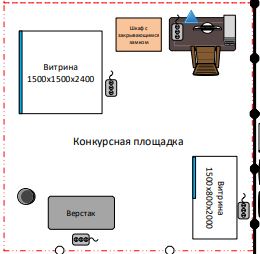 5.4. РАЗРАБОТКА КОНКУРСНОГО ЗАДАНИЯКонкурсное задание разрабатывается по образцам, представленным Менеджером компетенции на форуме WSR (http://forum.worldskills.ru ). Представленные образцы Конкурсного задания должны меняться один раз в год.5.4.1. КТО РАЗРАБАТЫВАЕТ КОНКУРСНОЕ ЗАДАНИЕ/МОДУЛИОбщим руководством и утверждением Конкурсного задания занимается Менеджер компетенции. К участию в разработке Конкурсного задания могут привлекаться:Сертифицированные эксперты WSR;Сторонние разработчики;Иные заинтересованные лица.В процессе подготовки к каждому соревнованию при внесении 30 % изменений к Конкурсному заданию участвуют:Главный эксперт;Сертифицированный эксперт по компетенции (в случае присутствия на соревновании);Эксперты принимающие участия в оценке (при необходимости привлечения главным экспертом).Внесенные 30 % изменения в Конкурсные задания в обязательном порядке согласуются с Менеджером компетенции.Выше обозначенные люди при внесении 30 % изменений к Конкурсному заданию должны руководствоваться принципами объективности и беспристрастности. Изменения не должны влиять на сложность задания, не должны относиться к иным профессиональным областям, не описанным в WSSS, а также исключать любые блоки WSSS. Также внесённые изменения должны быть исполнимы при помощи утверждённого для соревнований Инфраструктурного листа.5.4.2. КАК РАЗРАБАТЫВАЕТСЯ КОНКУРСНОЕ ЗАДАНИЕКонкурсные задания к каждому чемпионату разрабатываются на основе единого Конкурсного задания, утверждённого Менеджером компетенции и размещённого на форуме экспертов. Задания могут разрабатываться как в целом так и по модулям. Основным инструментом разработки Конкурсного задания является форум экспертов.5.4.3. КОГДА РАЗРАБАТЫВАЕТСЯ КОНКУРСНОЕ ЗАДАНИЕКонкурсное задание разрабатывается согласно представленному ниже графику, определяющему сроки подготовки документации для каждого вида чемпионатов.5.5. УТВЕРЖДЕНИЕ КОНКУРСНОГО ЗАДАНИЯГлавный эксперт и Менеджер компетенции принимают решение о выполнимости всех модулей и при необходимости должны доказать реальность его выполнения. Во внимание принимаются время и материалы.Конкурсное задание может быть утверждено в любой удобной для Менеджера компетенции форме.5.6. СВОЙСТВА МАТЕРИАЛА И ИНСТРУКЦИИ ПРОИЗВОДИТЕЛЯЕсли для выполнения задания участнику конкурса необходимо ознакомиться с инструкциями по применению какого-либо материала или с инструкциями производителя, он получает их заранее по решению Менеджера компетенции и Главного эксперта. При необходимости, во время ознакомления Технический эксперт организует демонстрацию на месте.Материалы, выбираемые для модулей, которые предстоит построить участникам чемпионата (кроме тех случаев, когда материалы приносит с собой сам участник), должны принадлежать к тому типу материалов, который имеется у ряда производителей, и который имеется в свободной продаже в регионе проведения чемпионата.6. УПРАВЛЕНИЕ КОМПЕТЕНЦИЕЙ И ОБЩЕНИЕ6.1. ДИСКУССИОННЫЙ ФОРУМВсе предконкурсные обсуждения проходят на особом форуме (http://forum.worldskills.ru). Решения по развитию компетенции должны приниматься только после предварительного обсуждения на форуме. Также на форуме должно происходить информирование о всех важных событиях в рамке компетенции. Модератором данного форума являются Международный эксперт и (или) Менеджер компетенции (или Эксперт, назначенный ими).6.2. ИНФОРМАЦИЯ ДЛЯ УЧАСТНИКОВ ЧЕМПИОНАТАИнформация для конкурсантов публикуется в соответствии с регламентом проводимого чемпионата. Информация может включать:Техническое описание;Конкурсные задания;Обобщённая ведомость оценки;Инфраструктурный лист;Инструкция по охране труда и технике безопасности;Дополнительная информация.6.3. АРХИВ КОНКУРСНЫХ ЗАДАНИЙКонкурсные задания доступны по адресу http://forum.worldskills.ru.6.4. УПРАВЛЕНИЕ КОМПЕТЕНЦИЕЙОбщее управление компетенцией осуществляется Международным экспертом и Менеджером компетенции с возможным привлечением экспертного сообщества.Управление компетенцией в рамках конкретного чемпионата осуществляется Главным экспертом по компетенции в соответствии с регламентом чемпионата.Общие требования по технике безопасности указываются в документации по технике безопасности и охране труда в соответствии с требованиями ТБ и ОТ Российской Федерации. Специальные требования по ОТ и ТБ конкретной компетенции, а так же санкции за их нарушение описываются в данном разделе.7. ТРЕБОВАНИЯ ОХРАНЫ ТРУДА И ТЕХНИКИ БЕЗОПАСНОСТИ7.1. ТРЕБОВАНИЯ ОХРАНЫ ТРУДА И ТЕХНИКИ БЕЗОПАСНОСТИ НА ЧЕМПИОНАТЕСм. документацию по технике безопасности и охране труда предоставленные оргкомитетом чемпионата.7.2. СПЕЦИФИЧНЫЕ ТРЕБОВАНИЯ ОХРАНЫ ТРУДА, ТЕХНИКИ БЕЗОПАСНОСТИ И ОКРУЖАЮЩЕЙ СРЕДЫ КОМПЕТЕНЦИИ •	Все конкурсанты должны использовать защитные очки при использовании любых ручных инструментов, электроинструментов или станков и оборудования, при эксплуатации которых есть вероятность образования крошек либо осколков, способных повредить глаза.•	Эксперты должны использовать подходящие индивидуальные средства защиты (маски, перчатки, беруши) при инспекции, проверке и работе с проектом конкурсанта.•	При работе внутри витрины конкурсант должен надевать бахилы, либо постелить укрывной материал. Запрещается работать на стремянке в бахилах.•	При работе с краской конкурсанту необходимо надевать защитные перчатки и защитную маску, но только в том случае, если краски токсичны, о чем конкурсантам будет сообщено заранее. Рекомендуется надеть защитные очки при окрашивании поверхностей, но на оценку это влиять не будет.•	При работе конкурсанту необходимо надевать обувь на толстой резиновой подошве (кроссовки не подходят).8. МАТЕРИАЛЫ И ОБОРУДОВАНИЕ8.1. ИНФРАСТРУКТУРНЫЙ ЛИСТИнфраструктурный лист включает в себя всю инфраструктуру, оборудование и расходные материалы, которые необходимы для выполнения Конкурсного задания. Инфраструктурный лист обязан содержать пример данного оборудования и его чёткие и понятные характеристики в случае возможности приобретения аналогов. При разработке Инфраструктурного листа для конкретного чемпионата необходимо руководствоваться Инфраструктурным листом, размещённым на форуме экспертов Менеджером компетенции. Все изменения в Инфраструктурном листе должны согласовываться с Менеджером компетенции в обязательном порядке.На каждом конкурсе технический эксперт должен проводить учет элементов инфраструктуры. Список не должен включать элементы, которые попросили включить в него эксперты или конкурсанты, а также запрещенные элементы.По итогам соревнования, в случае необходимости, Технический эксперт и Главный эксперт должны дать рекомендации Оргкомитету чемпионата и Менеджеру компетенции о изменениях в Инфраструктурном листе.        8.2. МАТЕРИАЛЫ, ОБОРУДОВАНИЕ И ИНСТРУМЕНТЫ В ИНСТРУМЕНТАЛЬНОМ ЯЩИКЕ (ТУЛБОКС, TOOLBOX)Тулбокс – нулевой. Конкурсанты не должны приносить свой тулбокс. Данное правило может варьироваться только по согласованию с Менеджером компетенции во время проведения региональных чемпионатов. 8.3. МАТЕРИАЛЫ И ОБОРУДОВАНИЕ, ЗАПРЕЩЕННЫЕ НА ПЛОЩАДКЕЗапрещено приносить свои материалы любого вида. 8.4. ПРЕДЛАГАЕМАЯ СХЕМА КОНКУРСНОЙ ПЛОЩАДКИСхема конкурсной площадки (см. иллюстрацию). 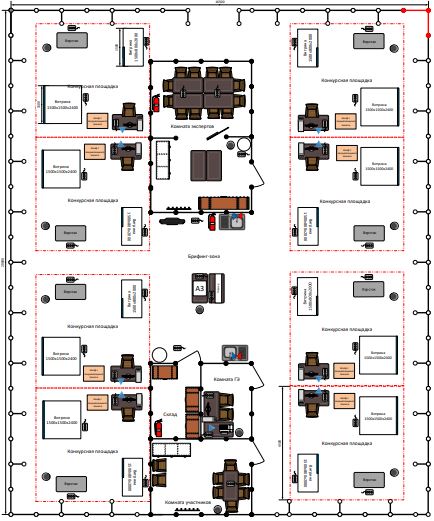 9. ОСОБЫЕ ПРАВИЛА ВОЗРАСТНОЙ ГРУППЫ 14-16 ЛЕТВремя на выполнения задания не должны превышать 4 часов в день.При разработке Конкурсного задания и Схемы оценки необходимо учитывать специфику и ограничения применяемой техники безопасности и охраны труда для данной возрастной группы. Так же необходимо учитывать антропометрические, психофизиологические и психологические особенности данной возрастной группы. Тем самым Конкурсное задание и Схема оценки может затрагивать не все блоки и поля WSSS в зависимости от специфики компетенции.РазделРазделВажность(%)1Организация рабочего пространства и рабочий процесс10Специалист должен знать и понимать:законодательство по охране труда и технике безопасности, обязательства, нормативные положения и документацию;ситуации, при которых должна использоваться защитная одежда, включая обувь;назначение, использование, уход, техобслуживание и безопасное/защищенное хранение ручных/электрических инструментов и оборудования;назначение, использование, уход и безопасное/защищенное хранение материалов;IT-программы для 2D- и 3D-проектирования;методики организации рабочего времени для повышения производительности;принципы эргономики с целью повышения эффективности рабочего процесса;важность рабочих практик, ориентированных на устойчивое развитие и экологичность;значение организации процесса своего постоянного профессионального совершенствования.Специалист должен уметь:соблюдать стандарты, правила и нормативы по технике безопасности и охране здоровья;выбирать и использовать адекватную защитную одежду, включая безопасную обувь, если требуется;выбирать, использовать, очищать, обслуживать и хранить все инструменты, кисти и оборудование безопасным/защищенным образом;выбирать и использовать материалы, включая смешивание красок, эффективным/рациональным образом и хранить безопасным/защищенным образом;планировать, составлять графики и изменять очередность приоритетов в работе в соответствии с возникающими потребностями, чтобы выдержать установленные сроки;эффективно работать в условиях стресса для выполнения потребностей бизнеса;поддерживать безопасные и эргономичные методы работы;содержать рабочую зону в чистоте и порядке;утилизировать отходы экологически безопасным образом;следить за тенденциями современной моды и  направлений развития в отрасли и обществе.2Навыки межличностного общения5Специалист должен знать и понимать:роль и требования коллег и специалистов относительно визуального мерчендайзинга, например, бренд-менеджеров;важность построения и поддержки продуктивных рабочих отношений с коллегами в рамках организации, например, в маркетинге и продажах;методы эффективной работы в команде;значение визуального мерчендайзинга с точки зрения образовательной и социальной ответственности;методы ведения переговоров, например, при покупке материалов;методы разрешения недопонимания и конфликтных ситуаций;признаки успешной презентации.Специалист должен уметь:точно определять потребности и ожидания целевой аудитории: внутренние и внешние заказчики;устанавливать и поддерживать доверие со стороны целевой аудитории: внутренние и внешние заказчики;на постоянной основе поддерживать эффективное устное и письменное общение с коллегами;слушать, реагировать и отвечать позитивным и конструктивным образом на отзывы со стороны коллег и внешних заказчиков;профессионально представлять идеи, обоснования и разработки/ демонстрации коллегам и соответствующим отделам/специалистам;реагировать и отвечать должным образом на вопросы и идеи коллег.3Решение проблем, инновационность и креативность15Специалист должен знать и понимать:распространенные типы проблем, которые могут возникнуть по ходу работы по реализации визуального мерчендайзинга, например, импровизации с оформлением;диагностические подходы к решению проблем;рамки безопасного разрешения проблем, например, обращение к электрику;методы творческого подхода к разработке уникальных проектов;последние/будущие модные тенденции.Специалист должен уметь:быстро выявлять проблемы и самостоятельно предпринимать шаги для их разрешения;пересматривать приоритеты проблем внутреннего заказчика с учетом перспектив и исходя из реальных потребностей ситуации;определять границы своего опыта/ответственности и обращаться к коллегам по нужным направлениям;находить источники вдохновения, например, посредством просмотра книг/журналов/Интернета, посещения торговых центров/магазинов, кинофильмов, выставок и специальной литературы;быть непредвзятым при точном определении потребностей целевой аудитории, внутреннего и внешнего заказчика;использовать воображение и вдохновение для создания оригинальных идей;развивать и поддерживать уверенность у других «что вы не такой как все»;всегда стремиться использовать новейшие IT-программы для 2D- и 3D-проектирования;выступать лидером во внедрении изменений в дизайне на уровне всей организации.4Толкование и анализ задания10Специалист должен знать и понимать:концепцию визуального мерчендайзинга: общение с целевой аудиторией через привлечение и вовлечение клиента для максимального увеличения продаж;функции связанных отделов/специалистов и их направленность/потребности, например, цели маркетинга и продаж;планировку помещения и размеры площадей, предназначенных для демонстрации;поведение и ожидания потребителей на целевом рынке;общие факторы, которые определяют темы, включая: время года, текущие направления в моде и тенденции, специфические события и рекламные мероприятия;композицию изображений.Специалист должен уметь:проводить исследования исходя из подходов к стилю жизни, тенденций и атрибутов хранения;определять и эффективно использовать инструменты для поиска информации, например, Интернет;исследовать сводки, темы и продукты/бренды для разработки уникального визуального стиля;исследовать и разрабатывать визуальные идеи, чтобы удовлетворять задачи заказчика/организации, потребности и ожидания целевого рынка;оценивать современные тенденции в разработке демонстраций, используемом оборудовании и материалах;разрабатывать оригинальную концепцию, четко соответствующую целям заказчика/организации, потребностям и ожиданиям целевого рынка;создавать и профессионально представлять ясную профессиональную тематическую подборку коллегам, руководителям и соответствующим отделам/специалистам, включая: эскизы, изображения и таблицы цветов.5Разработка20Специалист должен знать и понимать:весь спектр приложений (IT-программ), например, Photoshop и Illustrator;технологические разработки и как их использовать;цветовоспроизведение;графический дизайн / 2D-проектирование;дизайн интерьеров и пространств / 3D-проектирование.Специалист должен уметь:выполнять 2D- и 3D-дизайн, например, демонстрационных зон и витрин с текстом и оформлением;визуализировать и точно передавать идеи и дизайн;демонстрировать сопереживание бренду;выполнять масштабированные чертежи вручную и с помощью компьютера, используя Photoshop и Illustrator;работать в пределах имеющегося бюджета;профессионально представлять иллюстративный материал коллегам, руководителям и соответствующим отделам / специалистам, и получать утверждение.6 Реализация40Специалист должен знать и понимать:принципы оформления витрины, включая: использование и эффективность цветовых решений и текста, реализацию и продуктивное использование пространства, баланс, группировку и динамичность размещения продуктов, фокусирование и специфическое использование освещения;цели оформления витрины: обеспечение брендовой совместимости, эффективный показ товара, рекламное воздействие, драматизм, коммерческое качество и эстетика;материалы и их назначение/характеристики: например, дерево, ДВП, ПВХ, клей и краски.Специалист должен уметь:выбирать и оформлять товары в соответствии с их характеристиками, а также передавая оригинальную концепцию и бриф;представлять спектр товара, включая: модные товары, аксессуары, столовые приборы и книги;собирать, представлять и поддерживать товар, чтобы эффективно взаимодействовать с целевым рынком
(-ами);аккуратно обращаться с любым товаром, манекенами и материалами, включая фурнитуру, цоколи и несущие конструкции;точно и эффективно планировать список работ по установке, включая графики;выбирать, подкрашивать и красить подготовленные поверхности для декорирования стен, креплений и панелей;использовать различные типы материалов и инструментов для точных измерений, резки и итогового оформления;покрывать полы и стены материалами, в зависимости от потребности;профессионально изготавливать самостоятельно разработанные элементы оформления для усиления темы, поддерживать товар и эффективно взаимодействовать с целевым (-ми) рынком (-ами);собирать и создавать дизайн для продуктов, одевать и стилизовать манекены для максимального эффекта, чтобы усилить тему, содействовать товару и эффективно взаимодействовать с целевым рынком (-ами);собирать и размещать все стойки, материалы и манекены, создавая эффективную композицию в витрине, чтобы усилить тему, содействовать фирменному оформлению товара и эффективно взаимодействовать с целевым рынком (-ами);максимизировать пространство и компоновку места для наилучшего эффекта;творчески использовать освещение, размещать точечные светильники и регулировать освещение необходимым образом, чтобы обеспечить выделение товара необходимым образом;пересматривать демонстрацию, чтобы убедиться, что она обеспечивает эстетическое удовлетворение и вызывает «вау-эффект»;оценивать эффективность оформления витрины для поддержки необходимого товара и бренда;проверять окончательный вариант инсталляции и гарантировать ее полноту, безопасность, отточенность, ясность, профессиональную уборку и своевременное завершение;анализировать отзывы и надлежаще реагировать на них, внося предложения по улучшению.Всего100КритерийКритерийКритерийКритерийКритерийКритерийКритерийКритерийКритерийКритерийИтого баллов за раздел WSSSБАЛЛЫ СПЕЦИФИКАЦИИ СТАНДАРТОВ WORLDSKILLS НА КАЖДЫЙ РАЗДЕЛВЕЛИЧИНА ОТКЛОНЕНИЯРазделы Спецификации стандарта WS (WSSS)ABCDEFGHРазделы Спецификации стандарта WS (WSSS)12,751,001,250,251,006,256,000,25Разделы Спецификации стандарта WS (WSSS)24,252,000,501,007,756,001,75Разделы Спецификации стандарта WS (WSSS)311,009,7520,7522,001,25Разделы Спецификации стандарта WS (WSSS)410,2511,0021,2522,000,75Разделы Спецификации стандарта WS (WSSS)59,5010,001,5021,0022,001,00Разделы Спецификации стандарта WS (WSSS)62,007,0014,0023,0022,001,00Итого баллов за критерий11,0014,0013,0012,0014,7510,2510,0015,001001006,00КритерийКритерийБаллыБаллыБаллыМнение судейИзмеримаяВсегоAИсследование и интерпретация45,59,5BДизайн125,517,5CПодготовка и изготовление15,5217,5DРазмещение товара и реквизита         в вертикальной витрине20626EИзмеряемые навыки15318FРазмещение товара и реквизита         в горизонтальной витрине8,5311,5Всего7525100Временные рамкиЛокальный чемпионатОтборочный чемпионатНациональный чемпионатШаблон Конкурсного заданияБерётся в исходном виде с форума экспертов задание предыдущего Национального чемпионатаБерётся в исходном виде с форума экспертов задание предыдущего Национального чемпионатаРазрабатывается на основе предыдущего чемпионата с учётом всего опыта проведения соревнований по компетенции и отраслевых стандартов за 6 месяцев до чемпионатаУтверждение Главного эксперта чемпионата, ответственного за разработку КЗЗа 2 месяца до чемпионатаЗа 3 месяца до чемпионатаЗа 4 месяца до чемпионатаПубликация КЗ (если применимо)За 1 месяц до чемпионатаЗа 1 месяц до чемпионатаЗа 1 месяц до чемпионатаВнесение и согласование с Менеджером компетенции 30% изменений в КЗВ день С-2В день С-2В день С-2Внесение предложений  на Форум экспертов о модернизации КЗ, КО, ИЛ, ТО, ПЗ, ОТВ день С+1В день С+1В день С+1